МІНІСТЕРСТВО ОСВІТИ І НАУКИ УКРАЇНИЛЬВІВСЬКИЙ НАЦІОНАЛЬНИЙ УНІВЕРСИТЕТ ІМЕНІ ІВАНА ФРАНКАКАФЕДРА ФІЛОСОФІЇЗатвердженоНа засіданні кафедри філософіїфілософського факультетуЛьвівського національного університету імені Івана Франка(протокол № 1 від 30.08.2021 р.)Завідувач кафедри філософії докт. філос. наук, проф. Карась А. Ф. 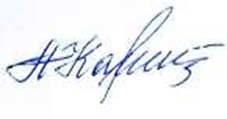 СИЛАБУС НАВЧАЛЬНОЇ ДИСЦИПЛІНИ«ФІЛОСОФІЯ ІСТОРІЇ», що викладається в межах першого (бакалаврського) рівня вищої освіти для здобувачів з спеціальності  033 Філософіяфілософського факультету2021-2022 навчальний рікСилабус курсу ФІЛОСОФІЯ ІСТОРІЇ 2021-2022 навчальний рікДОДАТОКСхема курсу 1.	Назва курсуФІЛОСОФІЯ ІСТОРІЇ Адреса викладання курсум. Львів,  вул. Університетська, 1Факультет та кафедра, за якою закріплена дисциплінаФілософський факультет, кафедра філософіїГалузь знань, шифр та назва спеціальності03 Гуманітарні науки; 033 «Філософія» Викладач (-і)Поляруш Борис Юрійович, кандидат філософських наук, доцентКонтактна інформація викладача (-ів)borys.polyarush@lnu.edu.uaКонсультації по курсу відбуваютьсящочетверга, 15.00-16.25 год. (філософський факультет, вул. Університетська, 1; а.316)Онлайн-консультації borys.polyarush@lnu.edu.uaСторінка курсуhttps://filos.lnu.edu.ua/employee/polyarush-b-yuІнформація про курсДисципліна «Філософія історії» є складовою частиною нормативних дисциплін, що викладається в межах ОПП «Філософія» спеціальності 033 Філософія, в восьмому семестрі, обсягом 3 кредити ECTS. Коротка анотація курсуНавчальна дисципліна «Філософія історії» розроблена таким чином, щоб надати учасникам необхідні знання, обов’язкові для того щоб ознайомитись та проаналізувати найбільш впливові теоретичні парадигми філософії історії ХІХ-ХХ ст., базових категорій та понять, основних теоретичних проблем та методів філософії історії.  В дисципліні «Філософія історії», представлено як огляд концепцій класичних і некласичних представників, так і процесів і інструментів, що дозволять слухачам проводити аналіз соціальних явищ сучасного суспільства.Мета та цілі курсуМетою вивчення нормативної дисципліни «Філософія історії» є:систематизація  слухачами знань з історії та теорії філософії історії, її основних понять і методологічних принципів, класичними і сучасними теоріями, методами;критичне розуміння  класичних, некласичних та посткласичних філософсько-історичніх теорій XIX-XX століть,  та оцінка можливостей використання цих теорій для аналізу соціальних явищ сучасного українського суспільства;розвиток  філософського типу мислення студентів, яке має бути застосоване при роботі над індивідуальними філософсько-історичними дослідженнями: курсовими роботами, есе та інше.  Для забезпечення мети дисципліни, окреслено такі цілі:ознайомлення з основними категоріями, поняттями та термінологією філософії історії;з’ясування першоджерел формування філософсько-історичної проблематики у концепціях представників класичного, некласичного та посткласичного спрямування;аналіз праць провідних філософів, як займалися проблематикою філософії історії XIX- XX ст.;здійснення власного дослідницького проєкту ( написання есе, рефератів, курсової роботи – анотація, бібліографія, опрацювання методів дослідження);представлення результатів власного дослідницького проєкту;формування компетенцій для теоретичного та практичного застосування положень філософсько-історичного аспекту;критичне осмислення основної проблематики філософії історії.Література для вивчення дисципліниАверинцев С.С. “Морфология культури” Освальда Шпенглера// Новые идеи в философии: Ежегодник . М., 1991.Артюх В. Філософія історії екзистенціалізму та її українські аналоги / В. Артюх // Вісник Харківського національного університету ім. В. Каразіна. – Сер.: Теорія культури і філософія науки. – Вип. 49. – Харків, 2014. – С. 148–154.Бердяев Н.А. Смисл истории. М., 1990Бойченко І.В. Філософія історії. К., 2000. Винар Л. Силуети епох. Дрогобич. 1992. С. 87-97.Винниченко В. Відродження нації. К., 1990. Вощенко В.Ю. Логіка виникнення концепту "цивілізація" у філософії історії А. Тойнбі // Філософські обрії. – 2009. -  № 21. – С. 147-161Габермас Ю.. Філософський дискурс модерну. Переклад з німецької та коментарі В.М. Купліна. - Київ, 2001Гегель Г. Лекции по философии истории. Германський мир СПб. 1993. С.366-459, Гидденс Э. Постмодерн //Философия истории.  М., 1995.С. 340-346Горгота О.Б. "Екзистенційна комунікація" як методологічний принцип історико-філософського дослідження Карла ЯсперсаГрушевський М. Історія України-Руси. К., 1991-1997. Т. 1 Грушевський М. Початки громадянства. Кіїв, 2020. – 330с. Гуревич А.Я. Исторический синтез и школа «Анналов». М., 1993. Дашкевич Я. Дорогами української Кліо// Пам'ять століть. 1996. № 3. Доманська Є. Історія та сучасна гуманітаристика:дослідження з теорії знання про минуле. К.: Ніка-Центр, 2012.Досон К. Христианский взгляд на историю//Философия истории. М., 1995.С. 248-261.Зашкильняк Л.О. Сучасна світова історіографія. Львів, 2007Зашкільняк Л.О. Методологія історії від давнини до сучасності. Львів, 1999.Зиммель Г. Проблеми философии истории // Зиммель Г. Избранное. Том 1. Философия культури М.,1996.Зіммель Г.Філософія грошей. Київ, 2019. – 667 с,Іщенко Ю. Пошук моделі нац. ідентичності/Порівняльний аналіз історіософського        дискурсу        М.Данілевського        і Д.Донцова //Політологічні читання 1994. № 2. Кант И. Идея всеобщей истории во всемирно-гражданском плане // Кант И. Соч.: В 6-ти т. М., 1966. Т.6. С.5-23.Карась А. Ф. Мітологія як горизонт розуміння та її естетичне і соціально-політичне проявлення // Вісник Львівського університету. Серія: Філософські науки. ЛНУ імені Івана Франка. Випуск 22. 2019. С. 14-33.Карась А.Ф. Етика свободи і солідарності у громадянському суспільстві // Незалежний культурологічний часопис «Ї». — 2001Карась А.Ф. Комуністичне коріння політичного терору й українського геноциду у ХХ столітті // Універсум. № 3-4 (185—186), 2009Карась А.Ф. Людина, суспільство, демократія у поглядах Томаша Масарика // Сучасність. — 2000. — № 12. — С. 135—144Карась А.Ф. Філософія громадянського суспільства у класичних теоріях і некласичних інтерпретаціях. Монографія. — Київ — Львів, 2004. — 520 с.Карась А.Ф.Концептуалізація громадянства у філософії історії Михайла Грушевскього//Studia Polsko-Ukraińskie 2017 #4 C. 197-218Каримский А.М. Философия истории Г Гегеля М., 1988.Кимелев Ю.А. Философия истории. Системно-исторический очерк// Философия истории. Антология. М., 1995.Кислюк К. Методологічні проблеми дослідження історіософії в українській філософській культурі // Філософські обрії. – 2008. -  № 19. - С. 123-137.Кислюк К.В. Сучасна українська історіософія: вмощування в європейські інтелектуальні обшири // Гуманітарний часопис. – 2008. - № 4. – С. 48-55.Колінгвуд Р.Д. Ідея історії. К., 1996.С. 54-66, 278-307.Кроче Б. Антологія сочинений по философии СПб., 1999 Теория истории С. 175-245.Кузнецов Т.К., Миллер Т.А. Античная эпическая историография: Геродот, Тит Ливий. М., 1984.Куцепал С.В. Постмодернізм – зваблива та нерозкрита таємниця // Філософські обрії. – 2009. -  № 21. – С. 3-15.Лосев А.Ф. Античная философия истории. М., 1977.С. 3-39.Лук’янець В.С., Соболь О.М. Філософський постмодерн.К., 1998.С. 18-64.Людина, суспільство, демократія у поглядах Томаша Масарика // Сучасність. — 2000. — № 12. — С. 135—144Марцинюк І. Концепція всесвітньої історії М.Грушевського і сучасна українська історіографія//.Вісн.НАН України.1995. № 11-12. Мінаков М.А. Теорія досвіду Г. Когена в контексті виникнення неокантіанського руху // Мультиверсум. Філософський альманах. - К.: Центр духовної культури. - 2004. - № 41.Павленко Ю. Історія світової цивілізації. Соціокультурний розвиток людства. К., 1996.Панченко О.В. Філософія історії та сучасність // Мультиверсум. Філософський альманах. - К.: Центр духовної культури, - 2005. - № 45.Предборська І.Ганаба С. Філософія історії. К.: 2012Пріцак О. Історіософія та історіографія М. Грушевського. Київ-Кембрідж. 1991. С.5-43.Руснак О.А. Релігійно-філософська концепція Е. Жільсона у контексті розвитку Західної філософії // Наука. Релігія. Суспільство. – 2009. - № 1. – С. 100-105.Тиллих П. История и Царство Божие//Философия истории. М., 1995.С. 232-247.Тойнби  А. Христианское понимание истории.//Философия истории. М.,1995. С. 220-231.Тойнбі А.Д Дослідження історії. К., 1995. Т. 1-2. Ускова Т.О. Соціокультурні передумови виникнення ідеї "кінця історії" // Гуманітарний часопис. – 2009. - № 1. – С. 46-53.Франко І.   Мислі об еволюції в історії людськості // Зібр. у 50 т.— К., 1986. —Т. 45.Франко І. Що таке поступ? // Зібр. творів: У 50 т. К., 1986. Т.45.Цивилизационная структура современного мира. Монография./ Под ред. Ю.Н. Пахомова, Ю.В. Павленко. В 3 т. Т.1. Глобальные трансформации современности. Глава VIII Глобальные цивилизационные процессы и планетарное сознание — К. :  Наукова думка, 2006. – 687 с.Шпенглер О. Закат   Европи: Очерки   морфологии   мировой истории.Т.1. Образ и действительность. Мн.1998.С.147-177Шпенглер О. Закат Европи М. Т.2. / /Самосознание европейской культури XX века: Мыслители и писатели Запада о месте культури в современном обществе. М., 1991.Элиаде М. Космос и история //Избранние работы. М., 1987 С.139-144.Яковенко Н. Вступ до історії. К., 2007. С. 17-41.Ясперс К. Про сенс історії // Сучасна зарубіжна філософія. Течії і напрями. Хрестоматія/ Упорядники В.В.Лях, В.С.Пазенок. К.,1996. С.183-213.Ящук Т.І. Філософія історії К., 2004Тривалість курсу___90_____годОбсяг курсу__90___год аудиторнихЗ них __12___годин лекцій__18___годин практичних занять_60___годин самостійної роботиОчікувані результати навчанняВ результаті вивчення даного курсу студент повинен:Розуміти розмаїття та специфіку філософії історії, знати філософсько-історичну термінологію. Знати основні етапи, напрямки в історії світової та вітчизняної філософії історії. Аналізувати та коментувати літературу з філософсько-історичної проблематики.Спілкуватися з професійних питань державною та іноземною мовами усно й письмово, використовувати їх для організації ефективної міжкультурної комунікації. Мати обізнаність щодо основних напрямів, тенденцій, проблематики сучасної філософії історіїВміти аналізувати міркування та робити ґрунтовні смислові узагальнення, висновки.Вміти викладати власні міркування послідовно, логічно, систематично та аргументовано. вдосконалять свої навички критичного осмислення класичних теорій філософії історії;навчаться толерантно захищати свою позицію в теоретичній дискусії;навчаться самостійно готувати матеріали для власних дослідницьких проектів;Під час вивчення дисципліни набуваються такі компетенції:ЗК2. Здатність вчитися й оволодівати сучасними знаннями.ЗК3. Здатність до пошуку та аналізу інформації з різних джерелЗК13. Здатність реалізувати свої права і обов’язки як члена суспільства, усвідомлювати цінності громадянського (вільного демократичного) суспільства та необхідність його сталого розвитку, верховенства права, прав і свобод людини і громадянина в Україні. ЗК14. Здатність зберігати та примножувати моральні, культурні, наукові цінності і досягнення суспільства на основі розуміння історії та закономірностей розвитку предметної області, її місця у загальній системі знань про природу і суспільство та у розвитку суспільства, техніки і технологій, використовувати різні види та форми рухової активності для активного відпочинку та ведення здорового способу життя.ФК2. Здатність виокремлювати специфіку філософського знання та змістові відмінності філософії від інших форм мислення. ФК3. Здатність використовувати в професійній діяльності знання про розвиток основних філософських ідей, учень та напрямків. ФК4. Усвідомлення особливостей і місця вітчизняної інтелектуально-філософської традиції у світовій. ФК5. Здатність аналізувати сучасні філософські проблеми та вчення.ФК11. Здатність застосовувати в професійній діяльності знання про засади, розвиток і сучасний стан наукового та ФК14. Здатність брати участь в інтелектуальних дискусіях на засадах діалогу, відкритості й толерантності.Та забезпечуються такі результати навчання:РН2. Розуміти розмаїття та специфіку філософських дисциплін, знати філософську термінологію. РН3. Знати основні етапи, напрямки в історії світової та вітчизняної філософії. РН4. Аналізувати та коментувати літературу з філософської, соціокультурної та загальногуманітарної проблематики.РН5. Спілкуватися з професійних питань державною та іноземною мовами усно й письмово, використовувати їх для організації ефективної міжкультурної комунікації. РН6. Мати обізнаність щодо основних напрямів, тенденцій, проблематики сучасної філософії. РН11. Вміти аналізувати міркування та робити ґрунтовні смислові узагальнення, висновки.РН12. Вміти викладати власні міркування послідовно, логічно, систематично та аргументовано.Формат курсуОчнийтемиДОДАТОК (схема курсу)Підсумковий контроль, формаекзаменПререквізитиДля вивчення курсу студенти потребують базових знань  з соціальної філософії, семіотики, філософської антропології, філософії культури, історії філософії ХІХ-ХХ ст.Навчальні методи та техніки, які будуть використовуватися під час викладання курсуПрезентаціїЛекціїКолаборативне навчанняДискусіїНеобхідні обладнанняПроекторРоздатковий матеріалНавчальний посібникНавчально-методичні рекомендаціїКритерії оцінювання (окремо для кожного виду навчальної діяльності)Критерії оцінювання відповідають відповідають «Положенню про організацію освітнього процесу у Львівському національному університеті імені Івана Франка» (https://www.lnu.edu.ua/wp-content/uploads/2018/06/S22C-6e18062115060-1.pdf ).  Протягом семестру, під час практичних занять,  студент отримує від 26 до 50 балів, на іспиті до 50 балів. Політика виставлення балів:10 балів – МК 1, 10 балів – МК 2.10 балів  - презентація, участь у групових дослідницьких проєктах.До 15 балів - виконання домашніх завдань та ведення тематичного словника, написання есе (письмові роботи повинні засвідчувати оригінальність дослідження чи міркувань студента). Самостійна робота студентів перевіряється виконанням тестових завдань за певними темами – до 5 балів.Відвідання занять є важливою складовою навчання. Дотримання правил академічної доброчесності («Положення про забезпечення академічної доброчесності у Львівському національному університеті імені Івана Франка»  (Режим доступу: https://www.lnu.edu.ua/wp-content/uploads/2019/06/reg_academic_virtue.pdf) полягає в:- самостійному виконанні навчальних завдань, завдань поточного та підсумкового контролю результатів навчання;- обов’язкове посилання на джерела інформації у разі використання ідей, розробок, тверджень, відомостей;Письмові роботи - студенти виконують декілька видів письмових робіт (есе, реферат, анотація прочитаних першоджерел, анотація до курсової роботи).Жодні форми порушення академічної доброчесності (академічного плагіату, самоплагіату, фальсифікації, списування) не толеруються.Питання до заліку чи екзаменуПоняття історії та теорія історичного процесу. Проблема співвідношення понять "історіографія", "історіософія", "методологія історії",  "філософія історії".Природа історичного пізнання: теорія і логіка.Суб'єкт історичного пізнання.Методи дослідницької діяльності у процесі створення  історичних знань.     Філософія історії в системі соціальної філософії.     Соціальна філософія і філософія історії.Соціологічний напрям філософії історії.Проблеми філософії історії в соціологічній концепції  М.Вебера.Філософія історії Г.Зіммеля. Філософська культурологія та філософія історії.Становлення історії як науки.Основні школи філософії історії в європейській традиції XIX-XX ст.   Минуле і сьогоденне в архаїчному світогляді. Космос та історія в традиційному суспільстві.Антична філософія історії. Становлення філософії історії як самостійної  філософської   дисципліни.Філософія історії Г.Гегеля.Матеріалістичне розуміння історії.     Історіософія  школи "філософія життя".Неокантіанська філософія історії.Неогегельянська філософія тотожності історичного буття   і мислення.Філософія історії Б. Кроче.Філософія історії Р.Дж. Коллінгвуда.Історія в екзистенціальній філософії.Філософія історії К.Ясперса.Франкфуртська школа філософії історії.Основні напрями християнської філософії історії в XXст.Філософія історії О.Шпенглера.Філософія історії А. Тойнбі в руслі філософсько-  культурологічної традиції .Дослідження  сенсу історії А.Тойнбі та "історицизм"  в концепції  К.Поппера. Становлення традиції української історіософії.Філософія історії М.Грушевського.Історіософія В.Липинського.Проблеми сучасної української філософії історії.Становлення принципу історизму в філософії історії.    Проблеми створення єдиної концептуальної картини   всесвітньої історії.Суб'єкти історії, носії історичного смислу. Поступальний та кумулятивний розвиток історії. Смисл та перспективи історії. Опитування Анкета-оцінка з метою оцінювання якості курсу буде надано по завершенню курсу.Тиж. / дата / год.-Тема, план, короткі тезиФорма діяльності (заняття)* *лекція, самостійна, дискусія, групова робота)МатеріалиЛітература.*** Ресурси в інтернетіЗавдання, годТермін виконанняТиж. 1.Л2 акад. год. Тема 1. Історія як предмет філософського осмисленняПоняття історії. Теорія історичного процесу.   Природа історичного пізнання: теорія і логіка. Суб'єкт історичного пізнання.   Методи дослідницької діяльності у процесі створення    історичних знань. Філософія історії в системі соціальної філософії. Соціальна філософія і філософія історії. Соціологічний напрям філософії історії. Проблеми філософії історії в соціологічній концепції М.Вебера та Г.Зіммеля. Філософська культурологія та філософія історії. Проблема співвідношення понять "історіографія", "історіософія, "методологія історії", "філософія історії". Основні школи філософії історії та методології в історичній європейській та українській традиції ХІХ-ХХ ст.Лекція 1Презентація,Навчально-методичні матеріали4,18,19,43,58,60Індивідуальне завданняВедення тематичного словникаПідготовка презентації Протягом тижняТиж. 1.С/З 2 акад. год.Тема 1. Історія як предмет філософського осмисленняПоняття історії. Теорія історичного процесу.   Природа історичного пізнання: теорія і логіка. Суб'єкт історичного пізнання.   Методи дослідницької діяльності у процесі створення    історичних знань. Філософія історії в системі соціальної філософії. Соціальна філософія і філософія історії. Соціологічний напрям філософії історії. Проблеми філософії історії в соціологічній концепції М.Вебера та Г.Зіммеля. Філософська культурологія та філософія історії. Проблема співвідношення понять "історіографія", "історіософія, "методологія історії", "філософія історії". Основні школи філософії історії та методології в історичній європейській та українській традиції ХІХ-ХХ ст.Семінарське заняття 1Презентація,Навчально-методичні матеріали4,18,19,31,43,58,60Індивідуальне завданняВедення тематичного словникаПідготовка презентаціїПротягом тижняТиж. 2.Л2 акад. год.Тема 2. Міф та філософія історіїТема3. Християнська філософія історіїМинуле і сьогоденне в архаїчному світогляді. Космос та історія в традиційному суспільстві. Антична філософія історії. Теократична історія і міф. Міфологічний тип світогляду як спосіб осягнення історії. Міфологічний антропо- і соціоморфізм. Синкретизм міфологічного бачення історії. Проблеми сучасного розуміння міфологічного осягнення історії. Історична міфологія XX ст. Міфи і архетипи історії. Постмодерністсьий варіант історичної міфології.Релігійне розуміння історії: єдність стихійної і свідомої складової. Історичні релігії та історія. Історія в світлі християнського вірування. Світосприйняття як рівень релігйного історичного світогляду. Телеологічність релігійного сприйняття історії. Основні напрямки християнської філософії історії в ХХст. Неотомістська історіософія. Неопротестантизм про “драму історії”.Лекція 2Презентація,Навчально-методичні матеріали3,17,24,34,38,4750,57,59Індивідуальне завданняВедення тематичного словникаПідготовка презентаціїПротягом тижняТиж 2С/З 2 акад. год.Тема 2. Міф та філософія історіїМинуле і сьогоденне в архаїчному світогляді. Космос та історія в традиційному суспільстві. Антична філософія історії. Теократична історія і міф. Міфологічний тип світогляду як спосіб осягнення історії. Міфологічний антропо- і соціоморфізм. Синкретизм міфологічного бачення історії. Проблеми сучасного розуміння міфологічного осягнення історії. Історична міфологія XX ст. Міфи і архетипи історії. Постмодерністсьий варіант історичної міфології.Семінарське заняття 2Презентація,Навчально-методичні матеріали3,17,24,34,38,4750,57,59Індивідуальне завданняВедення тематичного словникаПідготовка презентаціїПротягом тижняТиж 2С/З 2 акад. год.Тема 2. Міф та філософія історіїМинуле і сьогоденне в архаїчному світогляді. Космос та історія в традиційному суспільстві. Антична філософія історії. Теократична історія і міф. Міфологічний тип світогляду як спосіб осягнення історії. Міфологічний антропо- і соціоморфізм. Синкретизм міфологічного бачення історії. Проблеми сучасного розуміння міфологічного осягнення історії. Історична міфологія XX ст. Міфи і архетипи історії. Постмодерністсьий варіант історичної міфології.Семінарське заняття 3Презентація,Навчально-методичні матеріали3,17,24,34,38,4750,57,59Індивідуальне завданняВедення тематичного словникаПідготовка презентаціїПротягом тижняТиж. 3.Л2 акад. год.Тема 4. Класичні концепції філософії історії ХІХ ст. Тема 5. Неогегльянська та неокантіанська філсофсофія історіїСтановлення філософії історії як самостійної    філософської дисципліни. Філософія історії в добу Просвітництва. Філософія історії Г.Гегеля. Матеріалістичне розуміння історії.    Філософія історії і філософський ірраціоналізм: історіософія школи "філософія життя" Неокантіанська філософія історії.Неогегельнська філософія тотожності історичного буття і мислення. Філософія історії Б. Кроче: історичний процес та історичне знання. Філософія історії Р.Дж. Коллінгвуда. Лекція 3Презентація,відеоматеріали9,23,30,34,35Виконання індивідуального завданняВедення тематичного словникаПідготовка презентаціїПротягом тижняТижд 3С/З 2 акад. год.Тема3. Християнська філософія історіїРелігійне розуміння історії: єдність стихійної і свідомої складової. Історичні релігії та історія. Історія в світлі християнського вірування. Світосприйняття як рівень релігйного історичного світогляду. Телеологічність релігійного сприйняття історії. Основні напрямки християнської філософії історії в ХХст. Неотомістська історіософія. Неопротестантизм про “драму історії”.Семінарське заняття 4Презентація,Навчально-методичні матеріали3,17 ,34,47,49,57,59Індивідуальне завданняВедення тематичного словникаПідготовка презентаціїПротягом тижняТиж. 4.Л2 акад. год.Тема 6. Осягнення історії тв концепції О.ШпенглераНелінійне тлумачення історичного процесу в морфології історіїО.Шпенглера. Культура як предмет морфології. Душа культури. Історичні культури. Габітус культури. Етапи існування і ритм культури. Ідея історії як символічного світу. О.Шпенглер про слав'янську культуру та її майбутнє.Лекція 4Презентація,Навчально-методичні матеріали1,55,56Написання ЕсеВедення тематичного словникаПідготовка презентаціїПротягом тижняТиж 4С/З 2 акад. год.Тема 4. Класичні концепції філософії історії ХІХ ст. Становлення філософії історії як самостійної    філософської дисципліни. Філософія історії в добу Просвітництва. Філософія історії Г.Гегеля. Матеріалістичне розуміння історії.    Філософія історії і філософський ірраціоналізм: історіософія школи "філософія життя"Семінарське заняття 5Презентація,Навчально-методичні матеріали9,23,30,34,35Індивідуальне завданняВедення тематичного словникаПідготовка презентаціїПротягом тижняТиж 4С/З 2 акад. год.Тема 5. Неогегльянська та неокантіанська філсофсофія історіїНеокантіанська філософія історії. Неогегельянська філософія тотожності історичного буття і мислення. Філософія історії Б. Кроче: історичний процес та історичне знання. Філософія історії Р.Дж. Коллінгвуда.Семінарське заняття 6Презентація,Навчально-методичні матеріали9,20,21,23,30,34,35Індивідуальне завданняВедення тематичного словникаПідготовка презентаціїПротягом тижняТиж. 5.Л2 акад. год.Тема 7. Філософія історії А.ТойнбіНекласична цивілізаційна концепція історії А.Тойнбі. Філосоія історії А.  Тойнбі  в руслі  філософсько-культурологічної традиції М.Данілевського, та ін. Бачення історії у А.Тойнбі та "історицизм"в концепції К.Поппера. Некласична цивілізаційна концепція історії А.Тойнбі. Філосоія історії А.  Тойнбі  в руслі  філософсько-  культурологічної традиції М.Данілевського, та ін. Бачення історії у А.Тойнбі та "історицизм"в концепції К.Поппера.Лекція 5Презентація,Навчально-методичні матеріали7,49,50,Підготовка авторської анкетиПроведення дослідженняПротягом тижняТиж 5С/З 2 акад. год.Тема 6. Осягнення історії тв концепції О.ШпенглераНелінійне тлумачення історичного процесу в морфології історіїО.Шпенглера. Культура як предмет морфології. Душа культури. Історичні культури. Габітус культури. Етапи існування і ритм культури. Ідея історії як символічного світу. О.Шпенглер про слав'янську культуру та її майбутнє.Семінарське заняття7Презентація,Навчально-методичні матеріали1,55,56Індивідуальне завданняВедення тематичного словникаПідготовка презентаціїПротягом тижняТиж. 6.Л2 акад. год.Тема 8. Українська філософія історії ХХ ст.Становлення  традиції  української   історіософії.   Концепція всесвітньої історії М.Грушевського.   Історіософія В.Липинського. Проблеми сучасної української філософії історії.Лекція 6Презентація,Навчально-методичні матеріали2,5,12,13,22,28,2932,33,52,53Написання ЕсеВедення тематичного словникаПідготовка презентаціїПротягом тижняТиж 6С/З 2 акад. год.Тема 7. Філософія історії А.ТойнбіНекласична цивілізаційна концепція історії А.Тойнбі. Філосоія історії А.  Тойнбі  в руслі  філософсько-культурологічної традиції М.Данілевського, та ін. Бачення історії у А.Тойнбі та "історицизм"в концепції К.Поппера. Некласична цивілізаційна концепція історії А.Тойнбі. Філосоія історії А.  Тойнбі  в руслі  філософсько-  культурологічної традиції М.Данілевського, та ін. Бачення історії у А.Тойнбі та "історицизм"в концепції К.Поппера.Семінарське заняття 8Презентація,Навчально-методичні матеріали7,49,50,Індивідуальне завданняВедення тематичного словникаПідготовка презентаціїПротягом тижняТиж 6С/З 2 акад. год.Тема 8. Українська філософія історії ХХ ст. Становлення  традиції  української   історіософії.   Концепція всесвітньої історії М.Грушевського.   Історіософія В.Липинського. Проблеми сучасної української філософії історії.Семінарське заняття 9Презентація,Навчально-методичні матеріали2,5,12,13,22,28,2932,33,52,53Індивідуальне завданняВедення тематичного словникаПідготовка презентаціїПротягом тижня